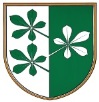 OBČINA KIDRIČEVOOBČINSKI SVETŠtev. 032-1/2018Z A P I S N I K 9. redne seje Občinskega sveta Občine Kidričevo, ki je bila 12.12.2019 ob 17. uri v sejni sobi Občine Kidričevo. Prisotni: župan Anton Leskovar, člani občinskega sveta: Romana Bosak, Anton Drevenšek, Milan Fideršek, Anton Frangež, Zdenka Holc, Boris Kmetec, Slavko Krajnc, Srečko Lah, Stanislav Lampič, Danilo Lendero, Valerija Medved, Silva Orovič Serdinšek, Petra Potrč,  Anton Medved, Marjan Petek, Anja Rajher; občinska uprava:  Zdenka Frank, Damjan Napast, Tatjana KačičnikVabljeni: Kristjan Lovrenčič, Čisto mesto PtujSejo je vodil gospod župan Anton Leskovar. Ta je najprej pozdravil vse prisotne ne seji. Ugotovil je, da je na seji prisotnih 17.  članov občinskega sveta. Gospod župan je dal v razpravo zapisnik 8. redne seje občinskega sveta. Gospod Anton Frangež je povedal, da je podal pobudo, da cesta modernizira od Fiderška do križa in ne do centra vasi, kot je zapisano v zapisniku. Gospod Boris Kmetec je povedal, da je pri obravnavi proračuna za leto 2020 postavil vprašanje postavka tekoče vzdrževanje poslovnih objektov, so v preteklem in predpreteklem letu bila planirana sredstva v višini 40.000 evrov, v letošnjem letu pa sredstva niso planirana, so pa drugi operativni odhodki planirani 26.000 evrov v letošnjem proračunu, lani pa niso bili planirani. Prosilo je za pojasnilo, vendar pojasnila ni prejel. Gospod župan je zaključil razpravo in predlagal, da se zapisnik s pripombo sprejme. SKLEP: Občinski svet občine Kidričevo potrjuje zapisnik 8. redne seje občinskega sveta s pripombo.  Sklep je bil soglasno sprejet. Glasovalo je 17 članov občinskega sveta, kolikor jih je bilo na seji prisotnih. Gospod župan je dal v razpravo predlog dnevnega reda, katerega so člani občinskega sveta prejeli z vabilom. O predlogu dnevnega reda ni bilo razprave. Dnevni red:1. Odlok o proračunu Občine Kidričevo za leto 2020, druga obravnavaa. Načrt ravnanja s stvarnim premoženjem Občine Kidričevo v letu 2020b. Sklep o nepredvidenih pravnih poslih, ki niso zajeti v Načrtu ravnanja s stvarnim premoženjem Občine Kidričevo v letu 2020c. Kadrovski načrt Občine Kidričevo za leto 2020 in 20212. Rebalans proračuna Občine Kidričevo za leto 20193. Odlok o nekategoriziranih cestah v Občini Kidričevo, prva obravnava4. Letni program ravnanja s komunalnimi odpadki na območju Občine Kidričevo za leto 20205. Elaborat o oblikovanju cen izvajanja storitev obveznih občinskih gospodarskih javnih služb ravnanja s komunalnimi odpadki na območju občina Spodnjega Podravja za leto 20206. Letni program športa v občini Kidričevo za leto 20207. Letni program kulture v občini Kiričevo za leto 20208. DIIP modernizacija LC 165 181 Cirkovce – Šikole, odsek Cirkovce OŠ – Pongrce9. Vrednost točke za izračun NUSZ v Občini Kidričevo za leto 202010. Sklep o vrednosti točke za izračun komunalnih taks v Občini Kidričevo za leto 202011. Sklep o spremembi cenika najema dvoran v Občini Kidričevo12. Sklep o oddaji nepremičnine na naslovu Cirkovce 2/d v najem13. Seznanitev s poročilom Nadzornega odbora – polletna realizacija proračuna 201914. Vprašanja in pobude Dnevni red je bil soglasno sprejet. Glasovalo je 17 članov občinskega sveta, kolikor jih je bilo na seji prisotnih. Ad. 1Gospa Tatjana Kačičnik je podala obrazložitev sprememb  proračuna med obema obravnavama. V to  drugo obravnavo  predloga proračuna za leto 2020 smo  glede na prvo obravnavo vključili   sledeče večje  spremembe:Za -871.746,11 € so nižji  prihodki – in sicer za +559.768,89 € so višji prihodki od davkov od premoženja (70)  in za -1.431.515 so nižji transferni prihodki (74) zaradi prestavitve projekta kolesarskih stez v prihodnja leta.za -2.215.152 € so nižji odhodki – in sicer investicijski odhodki (42) so nižji  za  -2.225.152 €     (PP 045315 Kolesarske steze-trajnostna mobilnost  -1.670.652 € , PP 045320  Modernizacija LC Cirkovce Šikole +4.094 €, PP 047802 Ukrepi trajnostne mobilnosti javne električne polnilnice +13.420 €, PP0918  Vrtec Lovrenc -680.000 €, PP0631 Obnova  vodovodnega  omrežja +50.000 €, PP047803 Obrtna cona Strnišče +57.986 €) in investicijski transferi (43)  so višji za +10.000 € (PP 0929 Oprema za osnovne šole +10.000 €). Zaradi  navedenih  sprememb se je znižal proračunski primanjkljaj iz -1.598.536,89€ na -255.131 €  in   v letu 2020 v tej drugi obravnavi ni planirana dolgoročna zadolžitev (v prvi obravnavi 1.777.375,89 €). Na koncu vseh treh bilanc proračuna za leto 2020 planira  občina  zbrati  +7.017.172 € prihodkov in  odhodki so  načrtovani v višini -7.272.303 €.  Negativno razliko -255.131 € proračunski primanjkljaj  povečamo za višino odplačil domačega zadolževanja v višini  - 178.839 €.   Skupno razliko  -433.970 €   planiramo pokrivati s stanjem sredstev prejšnjega leta.   Tako je ta predlog proračuna za leto 2020 uravnotežen. Gospod župan je podal  stališča do pripomb iz javne obravnave. Pripombe se ne upoštevajo, in podana so bila pojasnila. Stališča do pripomb so člani občinskega sveta prejeli pisno z gradivom. Gospod župan je dal predlog v razpravo. V razpravi so sodelovali gospod Slavko Krajnc, gospod župan in gospod Danilo Lendero. Na vprašanje gospoda Krajnca, zakaj člani občinskega sveta niso prejeli prioritetne liste izgradnje cestne infrastrukture je odgovoril gospod Lendero. Povedal je, da je odbor za gospodarsko infrastrukturo imel sejo, na kateri so naredili prioriteto za izgradnje cestne infrastrukture, ker pa predlog ni bil finančno ovrednoten, so občinsko upravo zadolžili, da to pripravi. Zaradi tega vrstnega reda modernizacije cest še niso naredili. Gospod Marjan Petek, predsednik odbora za gospodarjenje s premoženjem je podal obrazložitev odbora glede predloga Načrta ravnanja s stvarnim premoženjem občine Kidričevo v letu 2020. Odbor za gospodarjenje s premoženjem predlaga občinskemu sveta, da predlagani načrt sprejme.Gospod župan je predlagal, da se predlog Načrta ravnanja s stvarnim premoženjem občine Kidričevo v letu 2020 sprejme. SKLEP: Občinski svet občine Kidričevo sprejme Načrt ravnanja s stvarnim premoženjem občine Kidričevo v leto 2020.Načrt je priloga in sestavni del tega sklepa. Sklep je bil soglasno sprejet. Glasovalo je 17. členov občinskega sveta, kolikor jih je bilo na seji prisotnih. Gospod Marjan Petek, predsednik odbora za gospodarjenje s premoženjem je podal predlog odbora za gospodarjenje s premoženjem. Odbor za gospodarjenje s premoženjem predlaga občinskemu svet, da sprejme Sklep o nepredvidenih pravnih poslih, ki niso zajeti v načrtu ravnanja s stvarnim premoženjem Občine Kidričevo v letu 2020.Gospod župan je predlagal, da se predlagani predlog sklepa sprejme. SKLEP: Občinski svet Občine Kidričevo sprejme Sklep o nepredvidenih pravnih poslih, ki niso zajeti v Načrtu ravnanja s stvarnim premoženjem Občine Kidričevo v lotu 2020. Sklep je priloga in sestavni del tega sklepa. Sklep je bil soglasno sprejet. Glasovalo je 17. členov občinskega sveta, kolikor jih je bilo na seji prisotnih. Gospod župan je predlagal, da sprejmejo kadrovski načrt Občine Kidričevo za leto 2020 in 2021.SKLEP: Občinski svet občine Kidričevo sprejme Kadrovski načrt Občine Kidričevo za leto 2020 in 2021.Kadrovski načrt je priloga in sestavni del tega sklepa. Sklep je bil soglasno sprejet. Glasovalo je 17. členov občinskega sveta, kolikor jih je bilo na seji prisotnih. Gospod župan je predlagal, se občinski svet sprejme Odlok o proračunu občine Kidričevo za leto 2020  z vsemi prilogami (splošni del, posebni del, NRP, načrt ravnanja s stvarnim premoženjem, sklep-skupna vrednost, kadrovski načrt,  vse obrazložitve).  SKLEP: Občinski svet sprejme Odlok o proračunu občine Kidričevo za leto 2020  z vsemi prilogami (splošni del, posebni del, NRP, načrt ravnanja s stvarnim premoženjem, sklep-skupna vrednost, kadrovski načrt,  vse obrazložitve).  Odlok o proračunu občine Kidričevo za leto 2020 je priloga in sestavni del tega sklepa. Sklep je bil sprejet s 15 glasovi za in 2 glasovoma proti. Na seji je bilo prisotnih 17. članov občinskega sveta.  Ad. 2Obrazložitev rebalansa 2  proračuna je podala gospa Tatjana Kačičnik.Skupaj   so   s   tem   rebalansom 2 proračuna Občine Kidričevo za leto 2019 prihodki planirani v višini   6.575.052,16 €,  kar je za   -315.309,11 €  manj  kot je v veljavnem rebalansu 1 za leto 2019. Spremembe so  v skupinah kontov:70- Davčni prihodkiTi prihodki se  znižujejo za -435.309,11 €, predvsem zaradi pozno izdanih odločb o odmeri NUSZ in večina obrokov  zapade v naslednjem letu.71 – Nedavčni prihodkiTi prihodki se zvišujejo za + 120.000 € glede na že realizirane prihodke v letu 2019 (najemnine dvorane, grobovi, GJI). Skupaj  so  v tem  rebalansu  2 proračuna Občine Kidričevo za leto 2019  odhodki planirani v višini  6.395.031,79 €,  kar  je  za -515.259,37 € manj   kot v veljavnem  rebalansu 1 za leto 2019.Spremembe so  v skupinah kontov:402 - Izdatki za blago in storitveTi odhodki se v tem rebalansu 2 za leto 2019  dvigujejo za + 88.124 € - pisarniški material, ee, tekoče vzdrževanje, drugi operativni odhodki  (na PP 0111 Svet za prevent.v cestnem prometu -1.900 €,  PP 0841 Politične stranke in volitve +270 €, PP 0163 Stroški tiska in objav + 4.170 €, PP 0102 Izdatki za blago in storitve +15.000 €, PP 0225 Izobraževanje -610 €, PP 047302 WIFI4EU -5.000 € , PP 0510 Sanacija divjih odlagališč +2.650 €,  PP 0512 Akcija očistimo občino + 1.000 €,  PP 0629 Ažuriranje evidenc za NUSZ +4.104 €, PP 0478 Vzdrževanje javnih površin +66.500 €, PP 0765 Zdravstveni dom Kidričevo -700 €, PP 0861 Dvorana Cirkovce-redna dejavnost +3.000 €,  PP 0863 Dvorana Kungota-redna dejavnost +2.160 €,  PP 092501 Energ.san.javnih objektov občin +1.100 €, PP 092504 Sanacija OŠ Cirkovce po neurju 2017 -8.500 €, PP 0516 Zbirni center-reciklažno dvorišče +2.500 €, PP 1503 Pokopališče Kidričevo +7.880 €, PP 0472 Stroški upravljanja s šotorom +3.500 €, PP 0614 Vzdrževanje sistema daljinskega omrežja ogrevanja -9.000 €).410 – SubvencijeTi odhodki se znižujejo za -52.000 € (PP 0411 Izobraževanje in promocijska dejavnost -2.000 €, PP 082103 Subvencioniranje obnove fasad -10.000 €, PP053001 Subvencije cen -40.000 €).411 - Transferi posameznikom in gospodinjstvomTi odhodki se znižujejo za -51.008 € (PP 1095 Sanitarne obdukcije +1.040 €, PP 0910 Pokrivanje razlike v ceni +24.560 €, PP 091001 Popusti pri plačilu razlike med ceno programov in plačili staršev -2.200 €, PP 0914 Transfer javnemu zavodu -11.000 €, PP 0958 Sredstva za nadarjene učence -630 €, PP 921 Počitniško letovanje -4.368 €, PP 0922 Šola v naravi -2.180 €, PP 1092 Pomoč družinam na domu -5.300 €, PP 1096 Enkratna denarna pomoč ob rojstvu otroka -6.500 €, PP 1098 Žepnine -4.410 €, PP 1093 Družinska pomoč -19.720 €, PP 1020 Regresiranje oskrbe v domovih -27.000 €, PP 1060 Subvencije stanarin +8.500 €, PP 109001 Enkratne denarne socialne pomoči zaradi materialne ogroženosti -1.800 €  ).412 - Transferi  nepridobitnim organizacijam in ustanovamTi odhodki se znižujejo za -2.116 € (vse na  PP 0841 Politične stranke in volitve -2.116 €).413 – Drugi tekoči domači transferiTi odhodki se znižujejo za -16.936 € (PP 0761 Mrliški ogledi -1.000 €, PP 0923 Sredstva za plače in prisp. +5.550 €, PP 0924 Blago in storitve -21.550 €, PP 0951 Glasbena šola +64 €).420 - Nakup in gradnja osnovnih sredstevTe odhodke v tem rebalansu znižujejo  za  - 487.573,21 € (PP 0103 Nakup opreme + 1.100 €, PP 042308 Izvajanje komasacijskih postopkov -20.000 €, PP 0453 Modernizacija cest -69.753,21 €, PP 045311 Mreža postajališč za avtodome -500 €,  PP 045313 Krožišče Njiverce -136.000,00 €, PP 045315 Kolesarske steze-trajnostna mobilnost -150.000 €,  PP 045317 Modernizacija JP v Njivercah -10.000,00 €, PP045318 Regionalna kolesarska povezava Ptuj-Poljčane -5.000 €, PP 045319 Modernizacija LC165 031 G1-2 Starošince +26.000 €, PP 0454 Proj.dok.in izgrad.pl.v Apačah in Lovrencu -25.500 €,   PP 047802 Ukrepi trajnostne mobilnosti javne električne polnilnice -13.420 €, PP 0641 Investicije v javno razsvetljavo + 15.000 €, PP 047302  WIFI4EU -10.000 €, PP 051102 Protipoplavni ukrepi -14.500 €,  PP 062102 Javni natečaj arhitekturne ureditve naselja Kidričevo -80.000 €, PP 0612 Vzdrževanje stanovanj +12.000 €, PP 082102 Ureditev območja kulturne dediščine -10.000 €, PP 086901 Ureditev centra Župečja vas +10.000 € , PP 088001 Športna infrastruktura +8.000 €, PP 052701 Izgradnja MKČN -10.000 €,  PP 0527 Sek.kanalizacija in hiš.priključki -5.000 €)432 – Investicijski transferi  proračunskim  uporabnikomTi odhodki se povečujejo  za +6.249,84 € (PP 0912 Nakup opreme +3.483,84 €, PP 0925 Investicijsko vzdrževanje +2.766 €).V  tem rebalansu 2  za leto 2019  je  planiran proračunski presežek +180.020,37  €, od katerega se odšteje  odplačilo domačega dolga v višini - 178.839 € . Razlika + 1.181,37 € se prenese v naslednje leto.   Tako je ta rebalans 2  proračuna za leto 2019 uravnotežen. Gospod župan je dal predlog rebalansa 2 v razpravo. O predlogu rebalansa ni bilo razprave. Gospod župan je predlagal, da se Odlok o rebalansu 2 proračuna občine Kidričevo za leto 2019  z vsemi prilogami (splošni del, posebni del, NRP   in  vse obrazložitve) sprejme.  SKLEP: Občinski svet sprejme Odlok o rebalansu 2 proračuna občine Kidričevo za leto 2019  z vsemi prilogami (splošni del, posebni del, NRP   in  vse obrazložitve).  Odlok je priloga in sestavni del tega sklepa.Sklep je bil soglasno sprejet. Glasovalo je 17. članov občinskega sveta, kolikor jih je bilo na seji prisotnih.Ad. 3Obrazložitev Odloka o nekategoriziranih cestah v Občini Kidričevo, je oddal gospod Anton Medved, predsednik odbora za kmetijstvo in gozdarstvo. S tem odlokom so opredeljene nekategorizirane javne ceste. Odbor za kmetijstvo in gozdarstvo je odlok obravnaval in predlaga občinskemu svetu, da ga v prvi obravnavi sprejme. Gospod župan je dal predlog odloka v razpravo. V razpravi so sodelovali gospod Slavko Krajnc, gospod Damjan Napast, gospod Anton Frangež, gospod župan, gospod Milan Fideršek in gospod Anton Medved. V razpravi so bile podane pripombe na sam odlok.16. člen odloka: Koliko je skupna dolžina NC. 13. člen, točka 4 je zapisano, Varovalni pas na nekategoriziranih občinskih cestah znaša 3 m na vsako stran zunanjega roba cestnega sveta. Vprašanje: Če je cesta in na vsaki strani njiva, kjer je varovalni pas ceste potem. 14. člen je prepovedan odvajati voda in odplake na to cesto.8 alinea 14. člena je med drugim zapisano, da je prepovedano zasaditi druge visokonasadne poljščine, vprašanje, spada med te tudi koruza.  14 alineja 14. člena  puščati in metati na NC kakršne koli predmete, sneg, razsipati po NC sipek material ali kako drugače onesnaževati NC. Pripomba, snega verjetno nihče ne vozi na cesto. 15. členu so globe. Predlog je, da se v začetku izreče opomini, kar naj bo kot prva alineja tudi zapisano, potem pa se naj kršitelj  obglobi. V odloku bi morali upoštevati tudi sezonsko delo, da se ceste počistijo pa končanem delu. Gospod župan je zaključil razpravo in predlagal, da se predlagani predlog sklepa sprejme. SKLEP: Občinski svet Občine Kidričevo sprejme Odlok o nekategoriziranih cestah v Občini Kidričevo, v prvi obravnavi. V skladu s 5. členom Statuta Občine Kidričevo (Uradno glasilo slovenskih občin, št. 62/16 in 16/18) se Odlok o nekategoriziranih cestah v Občini Kidričevo daje v 30 dnevno javno obravnavo. Sklep je bil soglasno sprejet. Glasovalo je 17 članov občinskega sveta, kolikor jih je bilo na seji prisotnih. Ad. 4Gospod Slovko Krajnc, predsednik odbora za varstvo okolja in požarno varnost, je podal obrazložitev predloga odbora. Odbor za varstvo okolja in požarno varnost predlaga  občinskemu svetu, da sprejme Letni programa ravnanja s komunalnimi odpadki na območju občine Kidričevo za leto 2020.Obrazložitev Letnega programa ravnanja s komunalnimi odpadki na območju Občine Kidričevo za leto 2020 je podal gospod Kristjan Lovrenčič. Članom občinskega sveta je predstavil novosti. Pri večstanovanjskih objektih so v kontaktu z uporabnikih. Gospod župan je dal predlog Letnega programa ravnanja s komunalnimi odpadki na območju občine Kidričevo za leto 2020 v razpravo. V razpravi je sodeloval gospod Slavko Krajnc, ki je imel pripombo za zapisano na  strani 12, saj v Lovrencu  zabojnika za tekstilne odpadke nimamo več.Gospod župan je zaključil razpravo in predlagal, da se Letni program ravnanja s komunalnimi odpadki na območju občine Kidričevo za leto 2020, sprejme. SKLEP: Občinski svet občine Kidričevo, sprejme Letni program ravnanja s komunalnimi odpadki na območju Občine Kidričevo za leto 2020. Letni program ravnanja s komunalnimi odpadki je priloga in sestani del tega sklepa. Sklep je bil soglasno sprejet. Glasovalo je 17 članov občinskega sveta, kolikor jih je bilo na seji prisotnih. Ad 5Obrazložitev Elaborata o oblikovanju cen izvajanja storitev obveznih občinskih gospodarskih javnih služb ravnanja s komunalnimi odpadki na območju občine Spodnjega Podravja v letu 2020  je podal gospod Kristjan Lovrenčič. Tukaj gre za zakonodajne spremembe, ki se jim morajo držati in se pri ceni morajo upoštevati.Število zbranih odpadkov se povečuje. Gre za 250 ton več zbranih odpadkov. Cena za tono je ostala enaka. Narašča količina zbranih odpadkov v zbirnih centrih. V Zbirnem centru Kidričevo se je zbralo 1200 ton odpadkov. V predlogu cene je strukturna le te  drugače sestavljena. Biološki odpadki se sedaj vrednotijo posebej, prej je bilo to vključeno v  komunalne odpadke. Število uporabnikov biloloških odpadkov se je enormno povečalo. Za posode za biološke odpadke se uporabnik odloči sam in ni obveza za obvezno vključevanje. Posodo za biološke odpadke lahko imajo tudi več gospodinjstev skupaj. Za ravnanje s komunalnimi odpadki se cena zvišuje za 8 %, na položnici pa bo cena višja za 3 %. Pri večstanovanjskih objektih se bo plačevalo glede na dejanski odvoz količine odpadkov. Cena se zvišuje tudi na račun nove zakonodaje, ki zahteva sortirane analize po občinah. Za večje občine se ta analiza dela dva krat  letno. Sedanja cena je  enaka od leta 2015, gorivo se je povečalo prav tako elektrika. Na povišanje pa vplivajo tudi višji stroški dela, saj se je povišala  minimalna plača. Gospod Slavko Krajnc je podal poročilo odbora za varstvo okolja in požarno varnost. Odbor za varstvo okolja in požarno varnost predlaga, da se predlagani elaborat sprejme. Gospod župan je dal predlog v razpravo.V razpravi so sodelovali gospod Frangež Anton,  gospod Lovrenčič, gospod Danilo Lendero, gospod Boris Kmetec, gospod  Milan Fideršek, gospod župan,  gospa Valerija Medved.Razpravljavci na sam elaborat niso imeli konkretnih pripomb, postavljali so vprašanja, na katere je podal odgovore  gospod Lovrenčič.Gospod župan je zaključil razpravo in predlagal, da se predlagani elaborat sprejme. SKLEP: Občinski svet občine Kidričevo sprejme Elaborat o oblikovanju cen izvajanja storitev obveznih občinskih gospodarskih javnih služb ravnanja s komunalnimi odpadki (zbiraje določenih vrst komunalnih odpadkov, obdelava določenih vrst komunalnih odpadkov in odlaganje ostankov predelave ali odstranjevanje komunalnih odpadkov) na območju Občine Kidričevo za leto 2020, ki ga je pripravil izvajalec navedenih javnih služb Čisto mesto Ptuj d.o.o..Elaborat je priloga in sestavni del tega sklepa. Sklep je bil soglasno sprejet. Glasovalo je 17 članov občinskega sveta, kolikor jih je bilo prisotnih. Ad. 6Obrazložitev Letnega programa športa v občini Kidričevo za leto 2020 je podal gospod Bogdan Potočnik, predsednik odbora za družbene dejavnosti. Sredstva so ostala v enaki višini in tudi sama prerazporeditev je ostala enaka, kot v letu 2019. Soglasje je podala tudi Športna zveza občine Kidričevo. Odbora za družbene dejavnosti predlaga, da se Letni program športa za leto 2020 sprejme. Gospod župan je dal predlog Letnega programa športa v občini Kidričevo za leto 2020 v razpravo. O predlogu Letnega programa športa ni bilo razprave. SKLEP: Občinski svet občine Kidričevo sprejme Letni program športa v občini Kidričevo za leto 2020. Letni program športa je priloga in sestavni del tega sklepa. Sklep je bil soglasno sprejet. Glasovalo je 16 članov občinskega sveta, kolikor jih je bilo na seji prisotnih. Ad. 7Obrazložitev Letnega programa kulture v občini Kidričevo za leto 2020 je podal gospod Bogdan Potočnik, predsednik odbora za družbene dejavnosti. Tudi tukaj je letni program kulture obravnavala Zveza kulturnih društev občine Kidričevo in podala k njemu soglasje. Odbor za družbene dejavnosti predlaga občinskemu svetu, da se Letni program kulture v občini Kidričevo za leto 2020 sprejme. Gospod župan je dal Letni program kulture v razpravo. O predlogu Letnega programa kulture ni bilo razprave.SKLEP: Občinski svet občine Kidričevo sprejme Letni program kulture v občini Kidričevo za leto 2020. Letni program kulture je priloga in sestavni del tega sklepa. Sklep je bil soglasno sprejet. Glasovalo je 16 članov občinskega sveta, kolikor jih je bilo na seji prisotnih. Ad. 8Obrazložitev DIIP-a za modernizacijo LC 165 181 Cirkovce – Šikole, odsek Cirkovce OŠ – Pongrce je podal gospod Danilo Lendero, predsednik odbora za gospodarsko infrastrukturo. Odbor za gospodarsko infrastrukturo predlaga občinskemu svetu, da predlagani predlog DIIP-a sprejme. Gospod župan je dal predlog v razpravo. O predlogu ni bilo razprave. SKLEP: Občinski svet občine Kidričevo sprejme Dokument identifikacije investicijskega projekta (DIIP) – modernizacija LC 165 181 Cirkovce – Šikole, odsek Cirkovce OŠ – Pongrce, izdelan, dne 20.11.2019.DIIP je priloga in sestavni del tega sklepa. Sklep je bil soglasno sprejet. Glasovalo je 17 članov občinskega sveta, kolikor jih je bilo na seji prisotnih. Ad. 9Gospod župan je dal v razpravo predlog sklepa za izračun NUSZ v Občini Kidričevo za leto 2020. V razpravi je sodeloval gospod Stanislav Lampič. Imel je pripombo, a se na eni strani dviguje vrednost točke na drugi strani pa nekatere oproščamo plačila nadomestila. V zadnjih sedmih letih se je nadomestilo povečalo za  22 %.Gospod župan je zaključil razpravo in predlagal, da se predlagani predlog sklepa sprejme. SKLEP: Občinski svet občine Kidričevo sprejme Sklep o vrednosti točke za izračun NUSZ v občini Kidričevo za leto 2020. Sklep je priloga in sestavni del tega zapisnika. Sklep je bil sprejet s 13 glasovi za in  4 glasovi proti. Na seji je bilo prisotnih 17 članov občinskega sveta. Ad. 10Gospod župan je dal v razpravo predlog Sklepa o vrednosti točke za izračun komunalnih taks v Občini Kidričevo za leto 2020. O predlogu ni bilo razprave. Gospod župan je predlagal, da se predlagani predlog sklepa sprejme. SKLEP: Občinski svet občine Kidričevo sprejme Sklep o vrednosti točke za izračun komunalnih taks v občini Kidričevo za leto 2020. Sklep je priloga in sestavni del tega sklepa. Sklep je bil sprejet s 13 glasovi za in  4 glasovi proti. Na seji je bilo prisotnih 17 članov občinskega sveta. Ad. 11Obrazložitev predloga sklepa o spremembi cenika najema dvoran v občini Kidričevo, je podal gospod Bogdan Potočnik, predsednik odbora za družbene dejavnosti. V zadnjem času smo opažali, da je bilo veliko najemov fizičnih oseb, ker je bila najemnina nižja kot za pravne osebe. Vedno več je pa tudi najemov dvoran za razna praznovanja, za kar pa cene niso bile določene. S tem predlogom se najem fizičnih oseb izenačuje s pravnimi osebami in dodaja cena najema za praznovanja. Odbor za družbene dejavnosti predlaga, da se predlagani predlog sklepa sprejme. SKLEP: Občinski svet občine Kidričevo sprejme, da se  v  sklepu o sprejemu cenika in načinu oddajanja dvoran v občini Kidričevo (Uradno glasilo slovenskih občin, št. 26/11) se Cenik dvoran v občini Kidričevo nadomesti z novim Cenikom dvoran v občini Kidričevo, ki je priloga in sestavni del tega sklepa.Cenik je priloga in sestavni del tega sklepa.Sklep je bil soglasno sprejet. Glasovalo je 17 članov občinskega sveta, kolikor jih je bilo na seji prisotnih. Ad. 12Obrazložitev predloga sklepa o oddaji nepremičnine na naslovu Cirkovce 2/d v najem, je podal gospod Marjan Petek, predsednik odbora za gospodarjenje s premoženjem. Odbor za gospodarjenje s premoženjem predlaga, da se nepremična odda v najem za 240,00 eurov/mesec. Gospod župan je dal predlog sklepa v razpravo. V razpravi so sodelovali gospod Anton Frangež, ki je opozoril na povečanje prometa in možne probleme glede parkirišč ter gospod župan in gospod Bogdan Potočnik. Gospod župan je zaključil razpravo in predlagal, da se predlagani predlog sklepa sprejme. SKLEP: Občinski svet občine Kidričevo sprejme, da Občina Kidričevo odda podjetju LESING d.o.o., Jadranska cesta 25, 2000 Maribor, v najem nepremičnino poslovni prostor na naslovu Cirkovce 2/d, ki se nahaja v sklopu parcele št. 250/6, poslovna stavba v izmeri 151 m2, k.o. 430-Cirkovce, za nedoločen čas/določen čas 5 let, in sicer na podlagi metode neposredne pogodbe za mesečno najemnino 240,00 EUR. Sklep je bil soglasno sprejet. Glasovalo je 17 članov občinskega sveta, kolikor jih je bilo na seji prisotnih. Ad. 13Občinski svet se je seznanil s poročilom nadzornega odbora o polletni realizaciji proračuna za leto 2019. Ad. 14Gospod župan je člane občinskega sveta seznanil, da bo naslednja seje občinskega sveta  6.2.2020.Povabil jih je na prireditve, ki se odvijajo v mesecu decembru ter na drsališče. Člane občinskega sveta je povabil, da se po današnji seji udeležijo druženja na drsališču. Gospod Damjan Napast je podal informacije glede poteka sprejema OPN. Občani lahko podajo pobude za OPN do konca leta. Podal je tudi poročilo o stanju investicij v občini. Gospod Anton Frangež je povedal, da se kar nekaj občanov obrača na člane občinskega sveta glede oporečnosti vode iz vodooskrbnega sistema Slovenska Bistrica, saj je v vodi kar nekaj primesi in ima izredni okus. Ali se ve, kaj je vzrok temu. Članom občinskega sveta je zaželel lepe praznike. Gospod Damjan Napast je povedal, da je med Cirkovcami in Mihovcami prišlo do okvare na cevovodu, zato je prišlo do tega. Gospod Stanislav Lampič, je povedal, da je dobil odgovor glede postavljenega vprašanja za umiritev prometa v Njiverce vas.  V odgovoru je  zagotovilo, da ni bilo kršitev hitrosti. Sprašuje, ali se to lahko preveri in vpogleda v podatke, saj ne verjame, da v dveh mesecih ni bilo prekoračitve hitrosti, kolikor je radar stal. Gospod Boris Kmetec je imel vprašanje glede poročila nadzornega odbora, gradivo je bilo pod 13. točko. Iz poročila postavka 042603 PRC Gramoznica Pleterje  v višini 37.566,69 EUR. Na podlagi računov in videnega v naravi je bilo ugotovljeno, da je bilo 50 dreves za zasaditev brežine nasipa, plačnih podjetju Vzdrževanje in gradnje d.o.o., niso pa ji še zasadili. Zanima ga, če je bilo to že realizirano in zasajeno.Drugo; Zanima ga, kakšno obrazložitev je podala Občina Kidričevo nadzornemu odboru glede urejanja drsališča. Tretje. Pripombo je imel na obrazložitev proračuna. Prav bi bilo, da bi bila bolj jasno poudarjena obrazložitev proračunskih postavk, ki se nanaša na spremembe proračuna med prvo in drugo obravnavo. Četrtič. Glede predloga, ki ga je podal gospod Lampič za postavitev ležečih policajev. Na to je že opozoril tudi sam, z umiritev prometa v Apačah in s strani sveta za preventivo in vzgojo v cestnem prometu dobil odgovor. Svet je predlagal, da se večkrat postavi radar, zanima ga, ali je redarska služba pripravila analizo.  Verjame, da bo prišlo do realizacije ukrepov. Petič; vemo, da je podtalnica  je v katastrofalnem stanju. Zanima ga, ali je občina kaj odreagirala na to povečanje vsebnost nitratov. Nič nam ne bo pomagalo vlaganje v samo infrastrukturo, če bomo imeli onesnaženo pitno vodo.Šestil; Prosil je, da bi bili člani občinskega sveta seznanjeni z realizacijo projektov.Sedmič; Odbor za gospodarsko infrastrukturo je imel ogled cest,  in na osnovi pogleda izdelal prioriteto oziroma je izbral ceste, ki se bodo modernizirale. Želel bi poročilo, kako in zakaj so se tako odločili. Zanima ga ali se bo  v Apačah izogibališče gradilo ali ne,  oziroma ali se bo kaj gradilo.Gospod Anton Medved je vprašal ali se bo Polskava celovito uredila.Gospod župan je povedal, da v prvi fazi od Majšperka do Lovrenca.  Gospa Romana Bosak se je dotaknila anonimne prijave zoper zaposleno delavko v Osnovni šoli Cirkovce. Predlagala je, da se gospo ravnateljico pozove, da zadevo z delavko uredi.  Gospod župan je povedal, da občinski svet ni pristojne za urejanje teh zadev, ampak to rešujejo druge službe. S tem se ni strinja gospod Boris Kmetec. Težko je razumeti, da občina nima s tem nič. Občina ima v svetu zavoda svoje predstavnike. Ti bi morali zahtevati skic seje sveta zavoda, ta pa od ravnateljice pojasnila, ne pa, da je odziv ravnateljice do učiteljev ponižujoč.  Občina bi torej preko svojih predstavnikov v svetu  zavoda mora odreagirati. Gospod župan je povedal, da je bila na šoli inšpekcija. Bomo pa preko predstavnikov sveta zavoda zahtevali, da občinski svet zahteva pojasnila. Res je, da smo ustanovitelji, da moramo plačevati različne stroške in to je v glavnem tudi vse.  Seja je bila zaključena ob 18,40 uri. Zdenka Frank;							Anton Leskovar;zapisnik sestavila						župan								Občine Kidričevo 